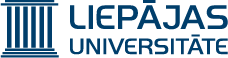 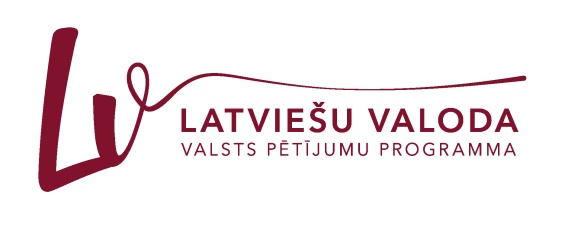 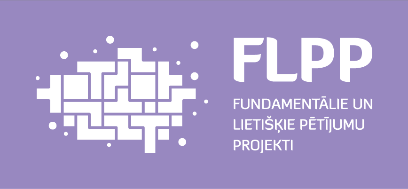 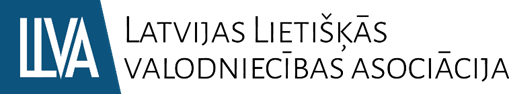 Liepāja UniversityFaculty of Humanities and ArtsandKurzeme Institute of Humanitiesinvite you to participate inthe 25th International Scientific Conference“The Word: Aspects of Research”which will be held at Liepāja University26 November–27 November 2020Please submit your application online filling in the application form on the homepage https://vards.liepu.lv/ by 12 October 2020. The acceptance letter will be sent by 21 October 2020.The conference will take place online and in-person according to the epidemiological situation in the country. Please indicate on the application form the intended type of participation.
Duration of the report – 15 minutes, discussion – 5 minutes. For those who participate online and need technical support, we can offer the opportunity to send a presentation in advance by e-mail balti@liepu.lv by November 23, 2020 (until 23.59).The thematic workshop is scheduled for the conference – the research of scientific language (in cooperation with the project “Intra-lingual Aspects of the Latvian Scientific Language”).Working languages: Latvian, Lithuanian, English, German, and Russian.Conference fee:Participants with papers EUR 50.00 (please pay by November 16, 2020).Each co-author EUR 25.00 (please pay by November 16, 2020).Free for participants without papers, who attend as listeners.Note: If the conference participant is the author of several reports/articles, 25.00 euros must be paid for each subsequent report/article.Please transfer your participant fee by 16 November 2020 to the following account:Liepāja University Lielā iela 14, Liepāja, LV-3401Reg. No.: LV90000036859Account: LV45TREL9150190000000Please indicate: your first name, surname, conference “The Word: Aspects of Research” participant fee, ECC – 21499Dr. Philol. Ieva Ozola, Head of the Scientific CommitteeDr. Philol. Linda Lauze, Head of the Organising CommitteeAddress of the Scientific and Organising Committee:	Liepāja University 	Faculty of Humanities and Arts	Kūrmājas pr. 13	Liepāja, LV-3401	Paula Sekača, secretary 	Phone: (+371) 63483781		e-mail: balti@liepu.lvPlease find the information on hotels in Liepāja at http://liepaja.travel/en/sleep/city/hotels/Liepāja University Students‘ hostel – Liepāja, Ganību iela 36\48 (phone: 24243933; e-mail: hostel.oagprojekti@gmail.com).